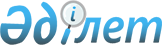 О проведении приписки на призывном участке Управления по делам обороны города Актобе граждан 1991 года рождения
					
			Утративший силу
			
			
		
					Решение акимата города Актобе Актюбинской области от 13 декабря 2007 года № 4. Зарегистрировано в Управлении юстиции города Актобе Актюбинской области 25 декабря 2007 года за № 3-1-81. В связи с истечением срока исполнения утратило силу - письмом Управления юстиции города Актобе Актюбинской области 17 июля 2009 года за № 01-4-13/9372

      Примечание. В связи с истечением срока исполнения утратило силу - письмом Управления юстиции города Актобе Актюбинской области 17 июля 2009 года за № 01-4-13/9372.      Во исполнение статьи 17 Закона Республики Казахстан "О воинской обязанности и воинской службе", Постановления Правительства Республики Казахстан N 371 от 5 мая 2006 года "Об утверждении Правил о порядке ведения воинского учета военнообязанных и призывников в Республике Казахстан", на основании статьи 33, 37 Закона Республики Казахстан "О местном государственном управлении в Республике Казахстан", аким города РЕШИЛ: 

      1. В период с 10 января по 31 марта 2008 года провести приписку к призывному участку Управления по делам обороны города Актобе граждан 1991 года рождения, которым в год приписки исполняется 17 лет, а также граждан старших возрастов, не прошедших ранее приписку, проживающих постоянно или временно на территории города Актобе.       Расходы, связанные с выполнением мероприятий, осуществляются за счет средств местного бюджета. 

      2. Департаменту здравоохранения Актюбинской области (Сабыр К.К.) выделить в распоряжение Управления по делам обороны города Актобе:       1) врачей-специалистов и медицинских сестер для проведения медицинского освидетельствования приписываемых; 

      2) врачей подростковых кабинетов для качественного и полного обеспечения медицинскими документами приписываемых; 

      3) врачей-специалистов и медицинских сестер для проведения дополнительной медицинской комиссии в результате увеличения количества приписываемых к призывному участку; 

      4) резервный состав врачей-специалистов; 

      5) необходимое медицинское имущество, инструменты и медикаменты для работы медицинской комиссии. 

      3. Рекомендовать руководителям предприятий, учреждении, организаций и учебных заведений, независимо от форм собственности:       1) оповещать граждан, подлежащих приписке, о вызове их в городской призывной пункт и обеспечивать своевременное прибытие их по этому вызову; 

      2) освободить юношей от работы (учебы) на время, необходимое для выполнения обязанностей, связанных с постановкой допризывников на воинский учет, с сохранением за ними заработка (стипендии) по месту работы (учебы). 

      4. Городскому отделу образования (Кушербаев А.К.) совместно с Управлением по делам обороны города Актобе (Бултеев Т.К.) осуществлять контроль за полным охватом припиской всех юношей 1991 года рождения, обучающихся в школах города. Взять на учет всех выявленных при приписке юношей, не имеющих среднего образования, с последующим обучением их в очных и заочных общеобразовательных школах. 

      5. Городскому отделу внутренних дел (Усербаев М.А.) выделить наряд полиции, в количестве двух человек, для поддержания общественного порядка на призывном пункте. 

      6. Городскому отделу ЗАГС (Мамбетова В.Т.), городскому суду (Толегенов С.К.), органам и организациям, независимо от форм собственности, в период проведения приписки обеспечить исполнение обязанностей предусмотренных статьей 18 Закона Республики Казахстан "О воинской обязанности и воинской службе". 

      7. Акимам сельских округов по требованию Управления по делам обороны города Актобе оповещать допризывников и призывников о вызове их на призывной пункт и обеспечивать своевременное прибытие юношей. 

      8. Начальнику Управления по делам обороны города Актобе (Бултеев Т.К.) принять меры по обеспечению организованного проведения приписки граждан к призывному участку. О результатах приписки информировать акима города к 10 апреля 2008 года. 

      9. Настоящее решение вводится в действие по истечению десяти календарных дней после первого официального опубликования. 

      10. Контроль за выполнением настоящего решения возложить на заместителя акима города Калдыгулову С.М. и начальника Управления по делам обороны города Актобе Бултеева Т.К.       Аким города 
					© 2012. РГП на ПХВ «Институт законодательства и правовой информации Республики Казахстан» Министерства юстиции Республики Казахстан
				